MINISTERUL EDUCAŢIEI, CERCETĂRII, TINERETULUI ŞI SPORTULUIINSPECTORATUL ŞCOLAR JUDEŢEAN SIBIUOLIMPIADA DE GEOGRAFIEETAPA JUDEŢEANĂ – 3 MARTIE 2012, CLASA a XI- aPROBA TEORETICĂ PRACTICĂTimpul de lucru este de 1 oră şi 30 min. Toate subiectele sunt obligatorii. Se acordă 10 puncte din oficiu.SUBIECTUL 1									___20 puncteCaracterizaţi mediul urban al oraşului Sibiu, precizând: a. poziţia geografică, b. componentele mediului şi relaţiile dintre ele, c. structura (zonele funcţionale), d. funcţionalitatea oraşului şi dezvoltarea durabilă.                                              ( prof. dr. Ioan Radu, Colegiul Naţional Pedagogic „A. Şaguna” Sibiu) SUBIECTUL 2						    ___			___20 puncteMenţionaţi 5 tipuri de medii existente în zona Podişului Hârtibaciului.                       ( prof. Alina-Popescu Soare – Grup Şcolar Construcţii şi Arhitectură Carol I Sibiu)SUBIECTUL 3								_________12 punctePropuneţi şase măsuri care trebuie luate pentru prevenirea inundaţiilor în judeţul Sibiu în următorii 10 ani.                                                                                                                 (prof. Horaţiu Rusu – Grup Şcolar Ind. Uşoară Cisnădie)     SUBIECTUL 4					_____	____ __		24 punctea.Menţionaţi două tipuri de hazarde naturale şi două tipuri de hazarde antropice cu  posibilitate de producere în zona Depresiunii Sibiu;                                                         b.Pentru fiecare tip de hazard menţionat la punctul a. precizaţi o cauză de producere;c.Pentru fiecare tip de hazard menţionat la punctul a. precizaţi în ce constă impactul acestuia    asupra mediului.( prof. Grigore Lazăr – Grup Şcolar Economic „ J. Lebel” Tălmaciu)SUBIECTUL 5							_____	_____	14 punctePe harta de mai jos sunt marcate, cu cifre, arii protejate din judeţul Sibiu. Precizaţi:numele ariilor protejate marcate cu cifrele 1, 2, 3, 4, 5, 6 şi 7;tipurile acestor arii protejate;    ( prof. Grigore Lazăr – Grup Şcolar Economic  J. Lebel Tălmaciu)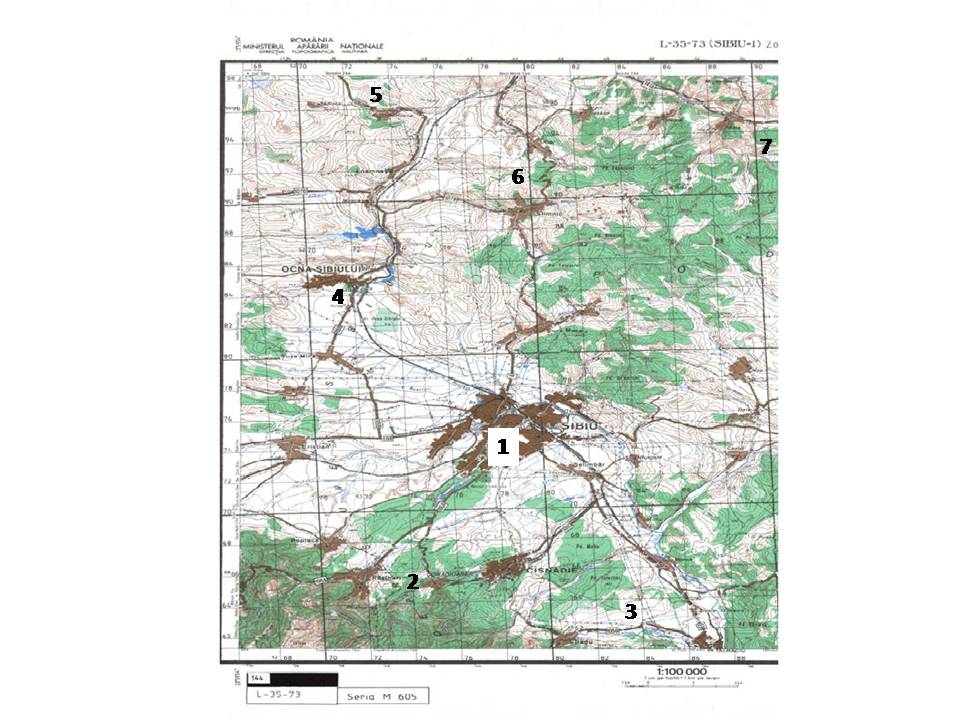 MINISTERUL EDUCAŢIEI, CERCETĂRII, TINERETULUI ŞI SPORTULUIINSPECTORATUL ŞCOLAR JUDEŢEAN SIBIUOLIMPIADA DE GEOGRAFIEETAPA JUDEŢEANĂ – 3 MARTIE 2012, CLASA a XI -aBAREM DE EVALUARE - PROBA PRACTICĂNotă:Se acordă 10 puncte din oficiu;Se acceptă orice formulare care păstrează acelaşi sens cu ideile menţionate;Pentru răspunsuri parţial corecte se acordă jumătate din punctaj;Se acceptă orice alt răspuns corect.Se acordă 20 puncte pentru răspunsul corect şi complet, astfel:a.poziţia geografică  - 1p;b.componentele mediului şi relaţiile dintre ele (relief, climă, ape, vegetaţie, soluri, economie, transporturi, comerţ, turism, relaţii) - 10p c. structura (zonele funcţionale) : - nucleul central (oraşul vechi, city) - 1p;- zonele rezidenţiale (cartierele de locuit, vechi, noi) - 1p - zonele comerciale (zona veche, centrală; zonele noi, la aeroport; schopping city, Şelimbăr) - 1p - zonele industriale, vechi, noi (zona industrială veche, de lângă Cibin; zonele noi, platformele est şi vest) - 1p- zonele de recreere - 1p;d.funcţionalitate, dezvoltare durabilă, avantaje, dezavantaje,  câte un punct pentru fiecare grup de cerinţe - 4pSe acordă 20 puncte pentru:menţionarea corectă a 5 tipuri de medii din zona Podişului Hârtibaciului (5x4puncte = 20 puncte)     Ex.  Mediul rural, mediul urban, mediul de pădure, mediul de pajişte, mediul de lunci şi terase.   3. Se acordă 12 puncte pentru:      - fiecare măsură corectă propusă (6x2puncte = 12 puncte) Se acordă 24 puncte pentru răspunsul corect şi complet, astfel: două tipuri de hazarde naturale – 6 puncte (2x3 puncte = 6 puncte); Ex.: hidrologice (inundaţii), climatice (polei, grindină, îngheţ), biologice (epidemii). două tipuri de hazarde antropice – 6 puncte (2x3 puncte = 6 puncte); Ex.: industriale (poluare, explozii, deversări de ape uzate), de transporturi (accidente, poluare), sociale (criminalitate, şomaj, analfabetism);o cauză de producere a hazardelor menţionate la punctul a. – 4 puncte (4x1 punct = 4 puncte);impactul asupra mediului a fiecărui tip de hazard menţionat la punctul a. – 8 puncte (4x2 punct = 8 puncte).Se acordă 14 puncte pentru răspunsul corect şi complet, astfel:1 – Pădurea Dumbrava – 1 punct;                         2 – Piatra Broaştei/calcare de la Cisnădioara - 1 punct;                                             3 – Şuvara Saşilor - 1 punct;                                          4 – Lacul fără fund - 1 punct;                                             5 – Vulcanii noroioşi de la Haşag - 1 punct;                  6 – Dealul Zakel - 1 punct;                                             7 – Canionul Mihăileni - 1 punct;                                1 – rezervaţie forestieră – 1 punct;                          2 – rezervaţie paleontologică - 1 punct;                                             3 – rezervaţie floristică - 1 punct;                          4 – rezervaţie hidrologică - 1 punct;                                             5 – rezervaşie geomorfologică - 1 punct;             6 – rezervaţie floristică/faunistică - 1 punct;                                             7 – rezervaţie geomorfologică - 1 punct;                                                                                                                                                                            